UPISNICA 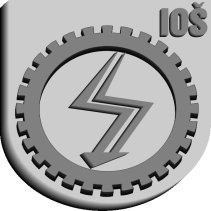 PROGRAM PERIODIČKE IZOBRAZBE VOZAČA INDUSTRIJSKO – OBRTNIČKA ŠKOLA, SLAVONSKI BRODEUGENA KUMIČIĆA 55.PODACI O POLAZNIKU:U   Slavonskom Brodu                  (mjesto popunjavanja)                       (datum popunjavanja)     Ime i prezime polaznika:OIB polaznika:Datum rođenja polaznika:Mjesto rođenja polaznika:Država rođenja polaznika:Državljanstvo polaznika:Ime oca i majke polaznika:Broj osobne iskaznice polaznika:Datum izdavanja osobne iskaznice:Tijelo koje je izdalo osobnu iskaznicu:Broj vozačke dozvole polaznika:Datum izdavanja vozačke dozvole:Tijelo koje je izdalo vozačku dozvolu:Kategorije koje posjeduje (označiti s X):C1C1ECCEKategorije koje posjeduje (označiti s X):D1D1EDDEAdresa prebivališta/boravišta polaznika:Kontakt telefon (fiksni/mobilni):Zvanje polaznika:Naziv škole u kojoj je stečeno zvanje:Periodička izobrazba za (označiti s X):C1C1ECCEPeriodička izobrazba za (označiti s X):D1D1EDDE